Курс математики должен дать ученикам такие знания и практические умения, которые помогут лучше распознать в явлениях окружающей жизни математические факты, применять математические знания к решению конкретных практических задач, которые повседневно ставит жизнь. Овладение умением счёта, устных вычислений, измерений, решение арифметических задач, ориентация во времени и пространстве, распознавание геометрических фигур позволяет учащимся более успешно решать жизненно-практические задачи.Устный счет или устные упражнения необходимы для того, чтобы научить ребенка не только считать, но и любить и понимать математику. Любое задание помогает повторить то, что изучали или подготовить к новому материалу. Для устных упражнений можно применять различные виды заданий.ЗАНИМАТЕЛЬНАЯ    ГЕОМЕТРИЯ  позволяет развивать внимание, логическое мышление, память, зоркость.Задания:1. Часто знает и дошкольник  Что такое треугольник,  А уж вам-то как не знать!  Но совсем другое дело —  Быстро, точно и умело                                   Треугольники считать.  Например, в фигуре этой.  Сколько разных?  Рассмотри!  Все внимательно исследуй  И по краю, и внутри!  (ответ: 9 треуг.)2. Сколько углов у прямоугольника? А у квадрата?3.В фигуре, похожей на ключ, переложите 4 палочки так,                       чтобы осталось 3 равных квадрата.4.У крышки стола квадратной формы отпилили один угол. Сколько стало углов у     стола?    (3, 4, 5)5.Игра «Танграм». Составить фигуру по образцу или по представлению.ЗАДАНИЯ С ВЕЛИЧИНАМИ помогают активизируют мыслительную деятельность учеников, развивают у детей память, речь, способность воспринимать на слух сказанное.1.Петя перепутал названия старинных мер длины. Помогите ему исправить ошибки — правильно расставить подписи к картинкам. (На доске прикреплены картинки, на которых изображены ручка, стол и дорожка. Под картинками соответственно надписи: 1 сажень, 1 пядь, 20 футов.)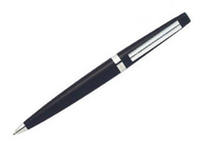 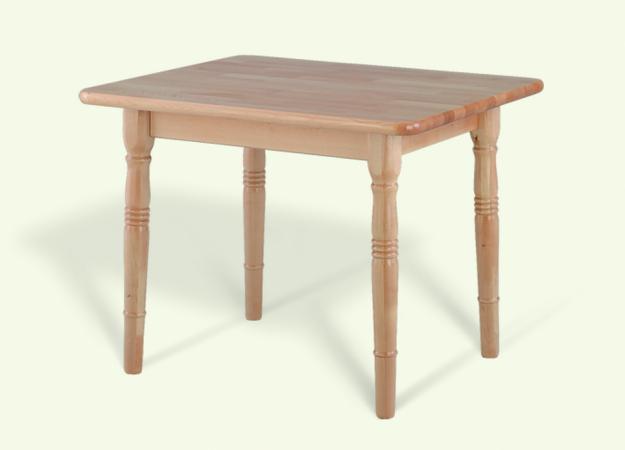 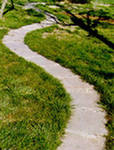       1 сажень                                      20 футов                                       1пядь      (пядь)                                       (сажень)                                             (20 футов)(В см:1 фут    1сажень          1пядь)2.Что тяжелее 1 кг железа или 1 кг ваты?  (одинаково)3. Река Москва протекает в черте города 70 км, а за городом на 40 км меньше. Сколько км течет река за пределами города?Поставьте другой вопрос к задаче, чтобы она решалась в два действия.4.  Два пятиклассника - Коля и Толя      Вместе находят периметр поля.       Ты помоги вычисленьям ребят,      Если известно, что поле - квадрат,      25 метров - длина стороны      И никаких нет данных иных. (25*4=100см=1м)5.«На десерт - задачи- шутки      Только на одну минутку».Пожарных учат надевать штаны за 3 сек. Посчитайте, сколько штанов успеет    надеть хорошо обученный пожарный за 1 мин, за 5 мин.?  (100)Посчитайте, сколько весит этот хорошо обученный пожарный в своих 100 штанах, если его собственный вес 80 кг, а вес одних штанов  - полкило? (130)